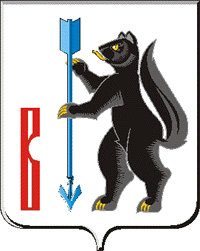 АДМИНИСТРАЦИЯГОРОДСКОГО ОКРУГА ВЕРХОТУРСКИЙП О С Т А Н О В Л Е Н И Еот 16.11.2020г. № 802г. ВерхотурьеО внесении изменений в Примерное положение об оплате труда работников муниципальных образовательных организаций городского округа Верхотурский, утвержденное  постановлением  Администрации городского округа Верхотурский  от 22.01.2019г. № 27 «Об оплате труда работников муниципальных образовательных организаций городского округа Верхотурский»  	В соответствии со статьей 134 Трудового кодекса Российской Федерации,  Постановлением Правительства Свердловской области от 02.04.2014 №278 (с изменениями) «Об утверждении порядков расчета объемов (размеров) субвенций, предоставляемых из областного бюджета местным бюджетам на финансовое обеспечение государственных гарантий реализации прав на получение общедоступного и бесплатного дошкольного образования в муниципальных дошкольных образовательных организациях, дошкольного, начального общего, основного общего, среднего общего образования в муниципальных общеобразовательных организациях и обеспечение дополнительного образования детей в муниципальных общеобразовательных организациях», постановлением Администрации городского округа Верхотурский от 13.10.2020 №713 (с изменениями) «Об увеличении оплаты труда работников муниципальных учреждений городского округа Верхотурский», руководствуясь Уставом городского округа Верхотурский,ПОСТАНОВЛЯЮ:Увеличить путем индексации размеры минимальных (должностных) окладов работников муниципальных дошкольных и общеобразовательных учреждений (за исключением педагогических, учебно- вспомогательных и иных работников, осуществляющих вспомогательные функции, перечень которых устанавливается Министерством образования и молодежной политики Свердловской области), работников муниципальных учреждений дополнительного образования детей (за исключением педагогических работников) с 1 октября 2020 года на 4%.Увеличить путем индексации размеры минимальных (должностных) окладов учебно-вспомогательных и иных работников, осуществляющих вспомогательные функции, перечень которых устанавливается Министерством образования и молодежной политики Свердловской области с 1 октября 2020 на 3%.Внести в Примерное положение об оплате труда работников муниципальных образовательных организаций городского округа Верхотурский, утвержденное постановлением Администрации городского округа Верхотурский от  22.01.2019 № 27 «Об оплате труда работников муниципальных образовательных организаций городского округа Верхотурский», следующие изменения:1) Приложения 2, 4, 5, 6, 7 изложить в новой редакции, в соответствии с приложением к настоящему постановлению.Опубликовать настоящее постановление в информационном бюллетене «Верхотурская неделя» и разместить на официальном сайте городского округа Верхотурский.Контроль исполнения настоящего постановления возложить на заместителя  главы  Администрации городского округа Верхотурский по социальным вопросам  Бердникову Н.Ю.Глава  городского округа Верхотурский                                                  А.Г. ЛихановПриложениек постановлению Администрациигородского округа Верхотурскийот 16.11.2020г. № 802                                                                         Приложение № 2 к примерному положению                                                                               об оплате труда работников муниципальных                                                                                образовательных организаций городского                                                                                округа Верхотурский Профессиональная квалификационная группа
должностей работников учебно-вспомогательного персонала                                                                               Приложение № 4 к примерному положению                                                                               об оплате труда работников муниципальных                                                                                образовательных организаций городского                                                                                округа Верхотурский Профессиональная квалификационная группа
должностей руководителей структурных подразделений 
________________________
    Примечание. При установлении размеров минимальных окладов локальным актом муниципальной организации городского округа Верхотурский, предусматривается их повышение за соответствие занимаемой должности руководителям структурных подразделений по итогам аттестации, в соответствии с порядком, установленным Управлением образования Администрации городского округа Верхотурский                                                                               Приложение № 5 к примерному положению                                                                               об оплате труда работников муниципальных                                                                                образовательных организаций городского                                                                                округа Верхотурский 
Профессиональная квалификационная группа
«Общеотраслевые должности служащих»*указанный оклад документоведа относится к учреждениям дополнительного образования детей .1- указанный оклад используется для учебно- вспомогательных и иных работников, осуществляющих вспомогательные функции, перечень которых устанавливается Министерством образования и молодежной политики Свердловской области.2- указанный оклад используется для работников муниципальных дошкольных и общеобразовательных учреждений (за исключением учебно- вспомогательных и иных работников, осуществляющих вспомогательные функции, перечень которых устанавливается Министерством образования и молодежной политики Свердловской области).                                                                               Приложение № 6 к примерному положению                                                                               об оплате труда работников муниципальных                                                                                образовательных организаций городского                                    округа Верхотурский
Профессиональные квалификационные группы
общеотраслевых профессий рабочих                                                                               Приложение № 7 к примерному положению                                                                               об оплате труда работников муниципальных                                                                                образовательных организаций городского                                                                                округа Верхотурский Профессиональная квалификационная группа должностей руководителей образовательных организацийКвалификационные уровниДолжности работников образованияМинимальный размер  оклада, рублейПрофессиональная квалификационная группа должностей работников учебно-вспомогательного персонала второго уровняПрофессиональная квалификационная группа должностей работников учебно-вспомогательного персонала второго уровняПрофессиональная квалификационная группа должностей работников учебно-вспомогательного персонала второго уровня1 квалификационный уровеньмладший воспитатель5587Квалификационные уровниПрофессиональные квалификационные группыМинимальный размер окладов, рублей123Профессиональная квалификационная группа должностей руководителей структурных подразделенийПрофессиональная квалификационная группа должностей руководителей структурных подразделенийПрофессиональная квалификационная группа должностей руководителей структурных подразделений1 квалификационный уровеньзаведующий (начальник) структурным подразделением, реализующими общеобразовательную программу и образовательную программу дополнительного образования детей (кроме должностей руководителей структурных подразделений, отнесенных ко 2 квалификационному уровню)71982 квалификационный уровеньзаведующий (начальник) обособленным структурным подразделением, реализующим общеобразовательную программу и образовательную программу дополнительного образования детей; 7765Профессиональная квалификационная группа «Общеотраслевые должности служащих второго уровня»Профессиональная квалификационная группа «Общеотраслевые должности служащих второго уровня»Профессиональная квалификационная группа «Общеотраслевые должности служащих второго уровня»2 квалификационный уровеньзаведующий канцелярией; заведующий складом; заведующий хозяйством40843 квалификационный уровеньзаведующий библиотекой.заведующий производством (шеф-повар),заведующий столовой, управляющий отделением. 73187389Профессиональная квалификационная группа «Общеотраслевые должности служащих четвертого уровня»Профессиональная квалификационная группа «Общеотраслевые должности служащих четвертого уровня»Профессиональная квалификационная группа «Общеотраслевые должности служащих четвертого уровня»3 квалификационный уровеньдиректор (начальник, заведующий) филиала, другого обособленного структурного подразделения9072Квалифика-ционные уровениКвалифика-ционные уровениПрофессиональные квалификационные группыМинимальный размер окладов, рублей1123Профессиональная квалификационная группа «Общеотраслевые должности служащих первого уровня»Профессиональная квалификационная группа «Общеотраслевые должности служащих первого уровня»Профессиональная квалификационная группа «Общеотраслевые должности служащих первого уровня»Профессиональная квалификационная группа «Общеотраслевые должности служащих первого уровня»1 квалифика-ционный уровеньДелопроизводитель, секретарь.Калькулятор, кассир, комендант. Делопроизводитель, секретарь.Калькулятор, кассир, комендант. 40824122Профессиональная квалификационная группа «Общеотраслевые должности служащих второго уровня»Профессиональная квалификационная группа «Общеотраслевые должности служащих второго уровня»Профессиональная квалификационная группа «Общеотраслевые должности служащих второго уровня»Профессиональная квалификационная группа «Общеотраслевые должности служащих второго уровня»1 квалифика-ционный уровень лаборант; секретарь руководителя; техник; техник-программист;  лаборант; секретарь руководителя; техник; техник-программист; 46652квалифика-ционный уровеньдолжности служащих первого квалификационного уровня, по которым устанавливается производное должностное наименование «старший»; должности служащих первого квалификационного уровня, по которым устанавливается II внутридолжностная категориядолжности служащих первого квалификационного уровня, по которым устанавливается производное должностное наименование «старший»; должности служащих первого квалификационного уровня, по которым устанавливается II внутридолжностная категория562056743 квалифика-ционный уровеньдолжности служащих первого квалификационного уровня, по которым устанавливается I внутридолжностная категориядолжности служащих первого квалификационного уровня, по которым устанавливается I внутридолжностная категория617862384 квалифика-ционный уровеньдолжности служащих первого квалификационного уровня, по которым может устанавливаться производное должностное наименование «ведущий». Механик.должности служащих первого квалификационного уровня, по которым может устанавливаться производное должностное наименование «ведущий». Механик.67986864Профессиональная квалификационная группа «Общеотраслевые должности служащих третьего уровня»Профессиональная квалификационная группа «Общеотраслевые должности служащих третьего уровня»Профессиональная квалификационная группа «Общеотраслевые должности служащих третьего уровня»Профессиональная квалификационная группа «Общеотраслевые должности служащих третьего уровня»1 квалифика-ционный уровеньДокументовед, инженер, инженер по охране труда и технике безопасности, инженер-программист  (программист), инженер-электроник (электроник), специалист по кадрам; Документовед*БухгалтерДокументовед, инженер, инженер по охране труда и технике безопасности, инженер-программист  (программист), инженер-электроник (электроник), специалист по кадрам; Документовед*Бухгалтер5731578757872 квалифика-ционный уровеньдолжности служащих первого квалификационного уровня, по которым может устанавливаться II внутридолжностная категориядолжности служащих первого квалификационного уровня, по которым может устанавливаться II внутридолжностная категория74741754723 квалифика-ционный уровеньдолжности служащих первого квалификационного уровня, по которым может устанавливаться I внутридолжностная категориядолжности служащих первого квалификационного уровня, по которым может устанавливаться I внутридолжностная категория80551813324 квалифика-ционный уровеньдолжности служащих первого квалификационного уровня, по которым может устанавливаться производное должностное наименование «ведущий»должности служащих первого квалификационного уровня, по которым может устанавливаться производное должностное наименование «ведущий»8693187772Квалификационные уровниПрофессии рабочих, отнесенные к квалификационным уровнямМинимальный размер оклада (рублей)123Профессиональная квалификационная группа «Общеотраслевые профессии рабочих первого уровня»Профессиональная квалификационная группа «Общеотраслевые профессии рабочих первого уровня»Профессиональная квалификационная группа «Общеотраслевые профессии рабочих первого уровня»1 квалификационный уровеньнаименования профессий рабочих, по которым предусмотрено присвоение 1, 2 и 3 квалификационных разрядов в соответствии с ЕТКС *; гардеробщик; грузчик; кастелянша; садовник; сторож (вахтер); уборщик производственных помещений; уборщик служебных помещений; уборщик территории34721 квалификационный уровенькладовщик; кухонный рабочий; рабочий по стирке и ремонту спецодежды3753Профессиональная квалификационная группа «Общеотраслевые профессии рабочих второго уровня»Профессиональная квалификационная группа «Общеотраслевые профессии рабочих второго уровня»Профессиональная квалификационная группа «Общеотраслевые профессии рабочих второго уровня»1 квалификационный уровеньнаименования профессий рабочих, по которым предусмотрено присвоение 4 и 5 квалификационных разрядов в соответствии с ЕТКС *; рабочий по комплексному обслуживанию и ремонту зданий40381 квалификационный уровеньмашинист (кочегар) котельной; оператор котельной; плотник; слесарь-сантехник; слесарь-электрик по ремонту электрооборудования; 49641 квалификационный уровеньэлектромонтер по ремонту и обслуживанию электрооборудования, водитель автомобиля, повар.62282 квалификационный уровеньнаименования профессий рабочих, по которым предусмотрено присвоение 6 и 7 квалификационных разрядов в соответствии с ЕТКС *62913 квалификационный уровеньнаименования профессий рабочих, по которым предусмотрено присвоение 8 квалификационного разряда в соответствии с ЕТКС *65084 квалификационный уровеньнаименования профессий рабочих, предусмотренных 1–3 квалификационными уровнями настоящей профессиональной квалификационной группы, выполняющих важные (особо важные) и ответственные (особо ответственные) работы, высококвалифицированные рабочие **6780Наименование должностиМинимальный размер оклада (рублей)12Заведующий дошкольной образовательной организацией14759Директор общеобразовательной организации15687Директор организации дополнительного образования детей12318